Publicado en Madrid el 06/06/2019 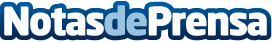 Hasten Group firma un acuerdo comercial con Kruger Corporation S.A. en EspañaHasten Group, tras la firma de esta alianza estratégica, amplia su presencia a 9 países más, entre ellos, EEUU. La nueva unión conllevará la implementación de servicios y soluciones tecnológicas a la empresa españolaDatos de contacto:En Ke Medio Broadcasting912792470Nota de prensa publicada en: https://www.notasdeprensa.es/hasten-group-firma-un-acuerdo-comercial-con Categorias: Nacional Finanzas Marketing Programación Hardware Ciberseguridad Recursos humanos http://www.notasdeprensa.es